GP Practice AddressTelephone NumberDateDear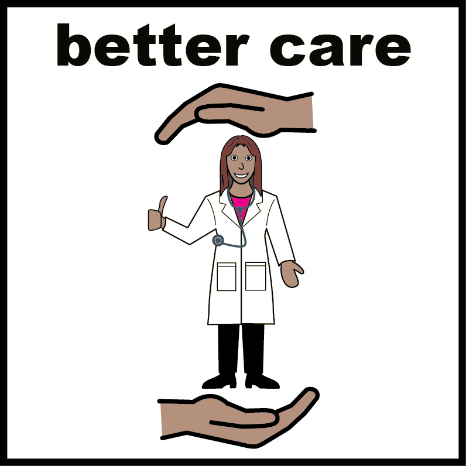 We are contacting you to  make sure that we are doing everything we can to make it as easy as possible for you to access health services.A reasonable adjustment is a small change your GP Practice can make, to make your health appointment or annual health check easier for you.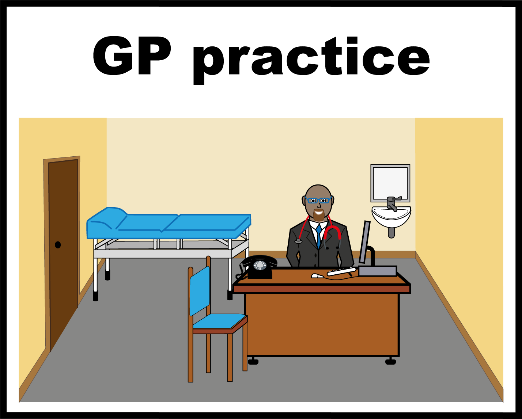 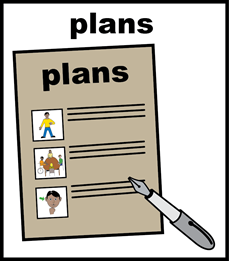 You can tell us about any reasonable adjustments that will help you in the table below.Yours sincerelyDr XXXPlease return this letter to your GP surgery, they will add your reasonable adjustments to your health record.Please return this letter to your GP surgery, they will add your reasonable adjustments to your health record.Please return this letter to your GP surgery, they will add your reasonable adjustments to your health record.Please return this letter to your GP surgery, they will add your reasonable adjustments to your health record.Please return this letter to your GP surgery, they will add your reasonable adjustments to your health record.NameDate of BirthNameDate of BirthYesNoComment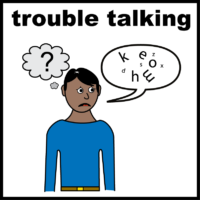 Do you need us to communicate with you in a particular way?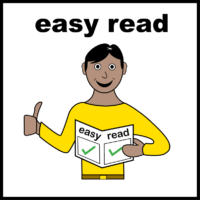 Do you need information in easy Read or large print?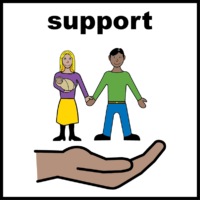 Do you want us to involve someone who gives you support?This could be a carer, family member, friend or support worker?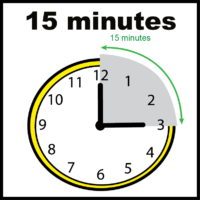 Do you need a longer appointment?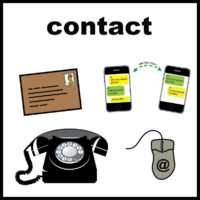 Do you need a reminder about your appointment?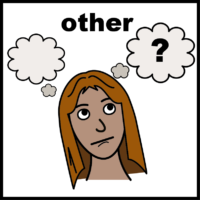 Other reasonable adjustments?